ΠΡΟΓΡΑΜΜΑ  ΕΞΕΤΑΣΕΩΝ ΙΟΥNΙΟΥ ΑΚΑΔΗΜΑΪΚΟΥ  ΕΤΟΥΣ  2020-2021Έναρξη εξετάσεων Τρίτη 22/6/21-Παρασκευή 23/7/21ΝΑ ΕΝΗΜΕΡΩΝΕΣΤΕ ΑΠΟ ΤΗΝ ΙΣΤΟΣΕΛΙΔΑ ΤΟΥ ΤΜΗΜΑΤΟΣ ΓΙΑ ΤΥΧΟΝ ΑΛΛΑΓΕΣΒ΄  ΕΞΑΜΗΝΟΒ΄  ΕΞΑΜΗΝΟ (Παλαιό Πρόγραμμα Σπουδών)Δ΄  ΕΞΑΜΗΝΟΔ΄  ΕΞΑΜΗΝΟ (Μαθήματα του Παλαιού Πρόγραμματος που δεν υπάρχουν στο νέο πρόγραμμα  Σπουδών)ΣΤ΄  ΕΞΑΜΗΝΟ ΣΤ΄  ΕΞΑΜΗΝΟ (Παλαιό Πρόγραμμα Σπουδών)Η΄  ΕΞΑΜΗΝΟ - ΥΠΟΧΡΕΩΤΙΚΑ  ΜΑΘΗΜΑΤΑΣΤ΄ ΚΑΙ Η΄  ΕΞΑΜΗΝΟ – ΣΕΜΙΝΑΡΙΑΣΤ΄  ΚΑΙ  Η΄  ΕΞΑΜΗΝΑ - ΜΑΘΗΜΑΤΑ  ΕΠΙΛΟΓΗΣ΄ΟΛΟΚΛΗΡΩΜΕΝΑ ΕΞΑΜΗΝΑΑ΄  ΕΞΑΜΗΝΟΓ΄  ΕΞΑΜΗΝΟΕ΄  ΕΞΑΜΗΝΟ - ΥΠΟΧΡΕΩΤΙΚΑ  ΜΑΘΗΜΑΤΑΖ΄  ΕΞΑΜΗΝΟ - ΥΠΟΧΡΕΩΤΙΚΑ  ΜΑΘΗΜΑΤΑΓια τα μαθήματα επιλογής και τα σεμινάρια του χειμερινού εξαμήνου των ολοκληρωμένων εξαμήνων, θα εκδοθεί σχετική ανακοίνωση από τους διδάσκοντες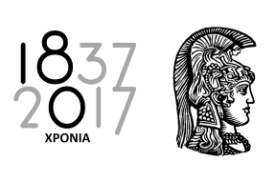 ΕΘΝΙΚΟ  ΚΑΙ  ΚΑΠΟΔΙΣΤΡΙΑΚΟ  ΠΑΝΕΠΙΣΤΗΜΙΟ  ΑΘΗΝΩΝΤΜΗΜΑ  ΕΠΙΚΟΙΝΩΝΙΑΣ  ΚΑΙ  ΜΕΣΩΝ  ΜΑΖΙΚΗΣ  ΕΝΗΜΕΡΩΣΗΣΩΡΑΜΑΘΗΜΑΔΙΔΑΣΚΟΝΤΕΣΗΜΕΡΑΑΙΘΟΥΣΑΕισαγωγή στον Πολιτισμό και τις Πολιτισμικές σπουδές (υποχρεωτικό κατ΄ επιλογή)Μυρτώ ΡήγουΣύμφωνα με την υπόδειξη της διδάσκουσας (maximum έως Παρασκευή 23/7)Απαλλακτικές εργασίες 9.00-11.00Νεοελληνική Λογοτεχνία και Κοινωνία (υποχρεωτικό)ΦιλοκύπρουΤρίτη 29/6Εξετάσεις εξ αποστάσεως γραπτές μέσω e-class15.00-16.30Γλώσσα και Επικοινωνία (υποχρεωτικό)ΜοσχονάςΤρίτη 22/6Εξετάσεις εξ αποστάσεως γραπτές μέσω e-class17.00-19.00Ψηφιακά μέσα στην Επικοινωνία και τον Πολιτισμό (πρώην Σύγχρονη Τεχνολογία και ΜΜΕ (υποχρεωτικό)ΤιμπλαλέξηΤετάρτη 23/6Εξ αποστάσεως γραπτή εξέταση15.00-17.00Εισαγωγή στη Δημοσιογραφία και τα νέα μέσα(υποχρεωτικό)Μαρίνα ΡήγουΔευτέρα 5/7Απαλλακτικές εργασίες με εξέταση11.00-13.00Εισαγωγή στην Πολιτική Οικονομία (υποχρεωτικό κατ΄ επιλογή)ΚουντούρηςΠέμπτη 15/7Εξετάσεις εξ αποστάσεως μέσω e-class15.30-17.00Σύγχρονη Ιστορία (υποχρεωτικό κατ΄επιλογή)ΠαπαναστασίουΤετάρτη 30/6Εξετάσεις εξ αποστάσεως μέσω e-class9.00-11.00Νεότερη Τέχνη και Επικοινωνία ΔιαμαντοπούλουΠαρασκευή 9/7Εξετάσεις μέσω e- classΜΑΘΗΜΑΔΙΔΑΣΚΟΝΤΕΣΗΜΕΡΑΑΙΘΟΥΣΑΚοινωνική Θεωρία ΙΙΧρονάκη  Σύμφωνα με την υπόδειξη της  διδάσκουσας(maximum έως Παρασκευή 23/7)Απαλλακτικές εργασίες 9.00-11.00Τέχνη και ΜΜΕΜυρτώ Ρήγου        Τετάρτη 7/7Εξετάσεις διαδικτυακά-σε συνεννόηση με τη διδάσκουσα15.00-17.00Θεωρία και Πρακτική της Έντυπης ΕπικοινωνίαςΜαρίνα Ρήγου    Δευτέρα  5/7Απαλλακτικές εργασίες με εξέταση15.00-16.30Γλώσσα και ΕπικοινωνίαΜοσχονάς        Τρίτη 22/6Εξετάσεις εξ αποστάσεως μέσω e-class11.00-12.30Σύγχρονη Ελληνική ΙστορίαΠαπαναστασίου    Tετάρτη 30/6Προφορικές εξετάσεις διαδικτυακά-μέσω Webex9.00-11.00Ιστορία της ΤέχνηςΔιαμαντοπούλουΠαρασκευή 9/7Εξετάσεις μέσω e- classΩΡΑΜΑΘΗΜΑΔΙΔΑΣΚΟΝΤΕΣΗΜΕΡΑΑΙΘΟΥΣΑΟικονομική Γεωγραφία και Γεωπολιτική της Ευρύτερης Μέσης Ανατολής και της Τουρκίας ΙΜάζηςΔείτε ανακοίνωση του διδάσκοντος Απαλλακτικές    εργασίες15.00-17.00Δίκαιο των ΜΜΕ Τσεβάς                          Δευτέρα 12/7 θα ακολουθήσει ανακοίνωση από τον διδάσκοντα13.00-15.00Κοινωνική Ψυχολογία και Επικοινωνία στις ΟμάδεςΧαλάτσηςΠέμπτη 1/7Ψηφιακό τεστ μέσω e-class9.00-10.00Το Πολιτικό Σύστημα της Ευρωπαϊκής ΈνωσηςΤσινισιζέληςTετάρτη 30/6Γραπτές εξετάσεις μέσω e-class13.00-15.00Ιστορία του Κινηματογράφου Β’ Θεωρία και Πράξη (υποχρεωτικό κατ΄επιλογή)Στεφανή                           Τρίτη 6/7Γραπτές εξετάσεις μέσω e-class19.00-21.00Πολιτιστική Διαχείριση και  Πολιτιστική Κληρονομιά ΦιλοκύπρουTετάρτη 14/7Γραπτή διαδικτυακή εργασία15.00-18.00Επικοινωνία Ανθρώπου-ΜηχανήςΧαρίτοςΠέμπτη 8/7Εξ αποστάσεως γραπτή εξέτασηΚοινωνία της ΠληροφορίαςΧρονάκη    Σύμφωνα με την υπόδειξη της  διδάσκουσας(maximum έως 15/7)Απαλλακτικές εργασίες-μέσω ηλεκτρονικής πλατφόρμαςΩΡΑΜΑΘΗΜΑΔΙΔΑΣΚΟΝΤΕΣΗΜΕΡΑΑΙΘΟΥΣΑΑνάλυση Λόγου και Εικόνας Μυρτώ Ρήγου  Σύμφωνα με την υπόδειξη της  διδάσκουσας(maximum έως Παρασκευή 23/7)Απαλλακτικές εργασίες 11.00- 13.00Ποσοτικές Μέθοδοι Έρευνας Αρμενάκης    Δευτέρα 5/7Γραπτές εξετάσεις εξ αποστάσεως10117.00-19.00Σύγχρονη Τεχνολογία και ΜΜΕΤιμπλαλέξη   Τετάρτη 23/6Εξ αποστάσεως εξέταση    15.00-16.00Τηλεοπτική και Ραδιοφωνική ΠαραγωγήΠαπαθανασόπουλος    Δευτέρα 28/6Εξετάσεις μέσω e-classΩΡΑΜΑΘΗΜΑΔΙΔΑΣΚΟΝΤΕΣΗΜΕΡΑΑΙΘΟΥΣΑ15.00-17.00Μεθοδολογία  έρευνας Αρμενάκης                     Τετάρτη 7/7Εξετάσεις μέσω e-classΣχεδιασμός και ανάπτυξη υπηρεσιών ψηφιακής επικοινωνίαςΓκούσκοςΣύμφωνα με την υπόδειξη του διδάσκοντα (maximum έως Παρασκευή 23//7)Απαλλακτικές εργασίες μέσω e-class 9.00-11.00Πολιτική και πολιτισμόςΖούνης (συνεργάτες)        Παρασκευή 25/6Εξετάσεις μέσω e-classΩΡΑΜΑΘΗΜΑΔΙΔΑΣΚΟΝΤΕΣΗΜΕΡΑΑΙΘΟΥΣΑΣύγχρονη Κοινωνία και ΜΜΕΧρονάκηΣύμφωνα με την υπόδειξη της διδάσκουσας (maximum έως Παρασκευή 23//7)Απαλλακτικές εργασίες Εισαγωγή στη σκηνοθεσία και παραγωγή κινηματογράφου και τηλεόρασηςΝικολαϊδουΣύμφωνα με την υπόδειξη της διδάσκουσας έπειτα από συνεννόηση μαζί τηςΑπαλλακτικές εργασίες19.00-21.00Πολιτιστική Κληρονομιά Φιλοκύπρου                                  Τετάρτη 14/7 Γραπτή διαδικτυακή εργασία17.00-19.00Θεωρίες της  Δημοκρατίας Χαραλάμπης                                  Τετάρτη 23/6θα ακολουθήσει ανακοίνωση από τον διδάσκονταΩΡΑΜΑΘΗΜΑΔΙΔΑΣΚΟΝΤΕΣΗΜΕΡΑΑΙΘΟΥΣΑ9.00-11.00Πολιτική και Πολιτισμός: στο πεδίο των ΜΜΕ και τον κινηματογράφοΖούνης  Παρασκευή 25/6Εξετάσεις μέσω e-classΚοινωνία της ΠληροφορίαςΧρονάκηΣύμφωνα με την υπόδειξη της διδάσκουσας (maximum έως Παρασκευή 23//7 )Απαλλακτικές εργασίες ΩΡΑΜΑΘΗΜΑΔΙΔΑΣΚΟΝΤΕΣΗΜΕΡΑΑΙΘΟΥΣΑΑνάλυση δεδομένων στη δημοσιογραφίαΜουρλάςΣύμφωνα με την υπόδειξη του διδάσκοντα (maximum έως Παρασκευή 23//7)Απαλλακτικές εργασίεςMonitoring στα ΜΜΕΠουλακιδάκοςΣύμφωνα με την υπόδειξη του διδάσκοντα (maximum έως Παρασκευή 23//7)Απαλλακτικές εργασίεςΠολιτισμικές διαστάσεις στα ΜΜΕΤσακαλάκηςΣύμφωνα με την υπόδειξη του διδάσκοντα (maximum έως 10/7)Απαλλακτικές εργασίεςΗθική-Επικοινωνία-ΒιοηθικήΤσακαλάκηςΣύμφωνα με την υπόδειξη του διδάσκοντα (maximum έως 10//7)Απαλλακτικές εργασίεςΕιδικά ρεπορτάζΧαϊμαντάΣύμφωνα με την υπόδειξη της διδάσκουσας (maximum έως Παρασκευή 23//7)Απαλλακτικές εργασίεςΤαυτότητα και Διαπροσωπικές σχέσεις στην ψηφιακή εποχήΧαλάτσηςΣύμφωνα με την υπόδειξη του διδάσκοντα (maximum έως Παρασκευή 23//7)Απαλλακτικές εργασίες9.00-11.00Λειτουργία και εφαρμογές της πολιτιστικής διαχείρισηςΖούνης Δευτέρα 5/7Εξετάσεις μέσω e-class15.00-17.00Το Ντοκιμαντέρ στην ΠράξηΣτεφανήΤετάρτη 14/7Γραπτές εξετάσεις μέσω e-class15.00-17.00Ανάλυση δεδομένων μεγάλου όγκου και επικοινωνίαςΨάλτηςΔευτέρα 12/7Εξ αποστάσεως μέθοδος μέσω e-classΤηλεοπτική ΠαραγωγήΝικολαίδουΣύμφωνα με την υπόδειξη της διδάσκουσας (maximum έως Παρασκευή 23//7 )Απαλλακτικές εργασίεςΣεμινάριο ραδιοφώνου-ραδιοφωνική δημοσιογραφίαΜαρίνα ΡήγουΣύμφωνα με την υπόδειξη της διδάσκουσας (maximum έως Παρασκευή 23//7)Απαλλακτικές εργασίες13.00-15.00Οπτικός Σχεδιασμός ΕντύπουΧαρίτοςΤρίτη 13/7Εξ αποστάσεως μέθοδος μέσω e-classΣυναισθήματα, κίνητρα και πολιτική συμπεριφοράΝτάβουΣε συνεννόηση με τη διδάσκουσαΕυρωπαϊκά διαρθρωτικά ταμεία και το κοινωνικό κράτος στην ΕΕ ΤσολακίδουΣύμφωνα με την υπόδειξη της διδάσκουσας (maximum έως 28/6)Απαλλακτικές εργασίεςΠολιτισμικές Διαστάσεις στα ΜΜΕΤσακαλάκηςΣύμφωνα με την υπόδειξη του διδάσκοντα (maximum έως 10/7)Απαλλακτικές εργασίεςTηλεοπτικά ρεπορτάζΠαπαθανασόπουλοςΣύμφωνα με την υπόδειξη του διδάσκοντα (maximum έως Παρασκευή 23//7 )Απαλλακτικές εργασίεςΘέματα ψυχολογικής ανάπτυξης στον κυβερνοχώροΣιδηροπούλου  Σύμφωνα με την υπόδειξη της  διδάσκουσας ( έως Τρίτη 29/6)Εξέταση με γραπτή εργασίαΣτατιστική Ανάλυση Δεδομένων                ΑρμενάκηςΣύμφωνα με την υπόδειξη του διδάσκοντα (maximum έως Παρασκευή 23//7)Απαλλακτικές εργασίεςΩΡΑΜΑΘΗΜΑΔΙΔΑΣΚΟΝΤΕΣΗΜΕΡΑΑΙΘΟΥΣΑ13.00-14.00Συγκριτική Ανάλυση Επικοινωνιακών Συστημάτων Καραδημητρίου     Τετάρτη 7/7Εξετάσεις μέσω e-class13.00-15.00Πόλεμος και ΜΜΕΠλειός     Τετάρτη 30/6 Εξ αποστάσεως εξετάσεις μέσω e-classΚοινωνιογλωσσολογία των Μέσων –Media SociolinguisticsΜοσχονάςΣύμφωνα με την υπόδειξη του διδάσκοντα (maximum έως Παρασκευή 23/7)Απαλλακτικές εργασίες17.00-18.00Οργάνωση και ροή προγράμματος στην τηλεόραση και το ραδιόφωνο          Καραδημητρίου      Τετάρτη 7/7Γραπτές εξετάσεις εξ  αποστάσεως μέσω e-class15.00-17.00Εισαγωγή στην Κοινωνική Ψυχολογία-Koινωνική ψυχολογίαΧαλάτσης  Δευτέρα 19/7Θα ακολουθήσει ανακοίνωση από τον διδάσκοντα13.00-14.00Ειδησεογραφία και ρεπορτάζΠαπαθανασόπουλος    Δευτέρα 28/6Εξ αποστάσεως εξετάσεις μέσω e-class11.00-13.00Ζητήματα Δικαίου και Πνευματικής Ιδιοκτησίας στο πεδίο της επικοινωνίαςΤσεβάςΠαρασκευή 23/7Θα ακολουθήσει ανακοίνωση από τον διδάσκοντα13.00-15.00Τα Συναισθήματα στις διαπροσωπικές σχέσειςΝτάβουΠέμπτη 24/6Εξ αποστάσεως εξετάσεις μέσω e-class                  Τηλεοπτικά είδη και ΑισθητικήΝικολαίδουΣε συνεννόηση με τη ΔιδάσκουσαΑπαλλακτικές εργασίεςΚινηματογραφική ΠαραγωγήΝικολαϊδου  Τρίτη 6/7(σε συνεννόηση με τη διδάσκουσα για τις ώρες)Απαλλακτικές εργασίες/Προφορικές εξετάσεις εξ αποστάσεως17.00-18.30Δίκαιο πληροφορίας-Ειδικά πεδίαΤσεβάς    Τετάρτη  7/7 Θα ακολουθήσει ανακοίνωση από τον διδάσκοντα9.00-11.00Πολιτιστική ΧορηγίαΖούνηςΠαρασκευή  9/7Εξ αποστάσεως εξετάσεις μέσω e-class11.00-13.00Κοινωνιολογία των ειδήσεωνΧρονάκηΠέμπτη 8/7Εξ αποστάσεως εξετάσεις μέσω e-class19.00-21.00Δημοκρατία, Εθνικισμός, Παγκοσμιοποίηση και Δημόσια σφαίραΧαραλάμπης       Δευτέρα 5/7Εξ αποστάσεως εξετάσεις μέσω e-classΠοίηση και ΕπικοινωνίαΦιλοκύπρουΣύμφωνα με την υπόδειξη της διδάσκουσας (maximum έως Παρασκευή 23/7)Απαλλακτικές εργασίεςΙστορία του τύπουΠαπαναστασίουΣύμφωνα με ανακοίνωση του διδάσκοντα Απαλλακτικές εργασίεςΚοινωνιολογία της πολιτιστικής επικοινωνίαςΠαναγιωτόπουλοςΣύμφωνα με την υπόδειξη του διδάσκοντα (maximum έως Παρασκευή 23/7)Απαλλακτικές εργασίες Σύγχρονη κουλτούρα και ΜΜΕΧρονάκηΣύμφωνα με την υπόδειξη της διδάσκουσας (maximum έως Παρασκευή 23/7)Απαλλακτικές εργασίες 17.30-18.30Προπαγάνδα και ΜΜΕ- Propaganda and the mediaΠουλακιδάκοςΔευτέρα 5/7Εξετάσεις μέσω e-classΟλοκληρωμένη επικοινωνία και ψηφιακό μάρκετινγκΣταυριανέαΣύμφωνα με την υπόδειξη της διδάσκουσας (maximum έως Τετάρτη 22/7)Απαλλακτικές εργασίεςΨυχοκοινωνιολογία των ΜΜΕΧρηστάκης  Σύμφωνα με την υπόδειξη του  διδάσκοντα (maximum έως Παρασκευή 23/7)Απαλλακτικές εργασίεςΜετασχηματίζουσα μάθηση και αλλαγή στους οργανισμούςΤσολακίδου  Σύμφωνα με την υπόδειξη της  διδάσκουσας (maximum έως 28/6)2 Απαλλακτικές εργασίες με βαρύτητα 50% η κάθε μία15.00-17.00Γαλλική Γλώσσα  και πολιτισμός ΙΙ και Γαλλική Γλώσσα  και πολιτισμός ΙΧριστοπούλου       Παρασκευή 2/7Προφορικές εξετάσεις μέσω e-class17.00-19.00Γαλλική Γλώσσα και γραφή στα ΜΜΕ ΙΙ και Γαλλική Γλώσσα και γραφή στα ΜΜΕ ΙΧριστοπούλου       Παρασκευή 2/7Προφορικές εξετάσεις μέσω e-classΦεμινιστικές προσεγγίσεις στην κινηματογραφική αφήγησηΣτεφανή και συνεργάτες Σύμφωνα με την υπόδειξη της διδάσκουσας (maximum έως Τετάρτη 22/7)Απαλλακτικές εργασίεςΩΡΑΜΑΘΗΜΑΔΙΔΑΣΚΟΝΤΕΣΗΜΕΡΑΑΙΘΟΥΣΑ13.00-15.00Εισαγωγή στις Νέες Τεχνολογίες και Εργαστηριακές Εφαρμογές/Τεχνολογία της πληροφορίας στην επικοινωνία και τα ΜΜΕΜουρλάς           Τρίτη 29/6Εξετάσεις μέσω e-class Συνεννόηση με το διδάσκοντα9.00-11.00Eισαγωγή στην κοινωνιολογία των ΜΜΕΧρονάκηΔευτέρα 12/7Εξετάσεις μέσω e-class9.00-11.00Κοινωνική θεωρίαΧρονάκηΤρίτη 13/7Εξετάσεις μέσω e-class13.00-15.00Εισαγωγή στην Ψυχολογία της ΕπικοινωνίαςΧαλάτσης         Παρασκευή 9/7Εξετάσεις μέσω e-class Συνεννόηση με το διδάσκονταΕισαγωγή στις Νέες Τεχνολογίες και Εργαστηριακές Εφαρμογές (εξέταση εργαστηρίου)/Πρακτικές εφαρμογές τεχνολογίας και της πληροφορίαςΜουρλάς    Σύμφωνα με την υπόδειξη του  διδάσκοντα (maximum έως Παρασκευή 23/7)Απαλλακτικές εργασίες Νεοελληνική ΛογοτεχνίαΦιλοκύπρου    Σύμφωνα με την υπόδειξη της  διδάσκουσας (maximum έως Παρασκευή 23/7)Απαλλακτικές εργασίεςΒασικές Έννοιες στη Θεωρία της ΕπικοινωνίαςΤσακαλάκης    Σύμφωνα με την υπόδειξη του  διδάσκοντα (maximum έως 10/7)Απαλλακτικές εργασίες9.00-11.00Κοινωνική Θεωρία Ι ΧρονάκηΤρίτη 13/7Εξετάσεις μέσω e-class11.00-12.30Σύγχρονη Ευρωπαϊκή ΙστορίαΠαπαναστασίουΤετάρτη 30/6Προφορικές εξετάσεις διαδικτυακά-μέσω WebexΩΡΑΜΑΘΗΜΑΔΙΔΑΣΚΟΝΤΕΣΗΜΕΡΑΑΙΘΟΥΣΑ15.00-17.00Κοινωνική ΨυχολογίαΧαλάτσης               Δευτέρα 19/7Θα ακολουθήσει ανακοίνωση από τον διδάσκονταΙστορία του Κινηματογράφου Α’ Θεωρία και ΠράξηΣτεφανήΣε συνεννόηση με τη διδάσκουσαΘα ακολουθήσει ανακοίνωση από την διδάσκουσαΕισαγωγή στη Διαφημιστική επικοινωνίαΣταυριανέαΠροφορική εξέταση κατόπιν συνεννόησης με τη διδάσκουσα15.00-17.00Μεθοδολογία έρευναςΑρμενάκης          Τετάρτη 7/7Γραπτές εξετάσεις μέσω e-class-ανακοίνωση από διδάσκοντα13.30-14.05Πολιτική ΕπικοινωνίαΠουλακιδάκος/ΔεμερτζήςΤετάρτη 14/7 Εξετάσεις μέσω e-classΑισθητική και ΕπικοινωνίαΜυρτώ Ρήγου        Σύμφωνα με την υπόδειξη της  διδάσκουσας (maximum έως Παρασκευή 23/7)Απαλλακτικές εργασίες15.00-16.00Παραγωγή οπτικοακουστικού περιεχομένουΠαπαθανασόπουλος           Δευτέρα 28/6Εξετάσεις μέσω e-class17.00-18.00Oργάνωση και Πολιτική των ΜΜΕ(νέο πρόγραμμα)Θεωρία και Πρακτική της Ηλεκτρονικής Επικοινωνίας(παλαιό πρόγραμμα)Παπαθανασόπουλος           Δευτέρα 28/6Εξετάσεις μέσω e-classΩΡΑΜΑΘΗΜΑΔΙΔΑΣΚΟΝΤΕΣΗΜΕΡΑΑΙΘΟΥΣΑΦιλοσοφία της Επικοινωνίας και Πολιτισμός ΚαραποστόληςΣύμφωνα με την υπόδειξη του  διδάσκοντα (maximum έως Παρασκευή  23/7)Απαλλακτικές εργασίες 11.30-13.00Γνωστικοί και Συναισθηματικοί Παράγοντες στην ΕπικοινωνίαΝτάβουTρίτη 29/6Θα ακολουθήσει ανακοίνωση από τη διδάσκουσα13.00-14.00Λειτουργία και Πρακτικές της Δημοσιογραφίας(βλέπε το μάθημα Ειδησεογραφία & Ρεπορτάζ)Παπαθανασόπουλος          Δευτέρα 28/6Εξετάσεις μέσω e-classΩΡΑΜΑΘΗΜΑΔΙΔΑΣΚΟΝΤΕΣΗΜΕΡΑΑΙΘΟΥΣΑΚοινωνικοί Θεσμοί και Κοινωνικές Μεταβολές στην ΕλλάδαΠαναγιωτόπουλος    Σύμφωνα με την υπόδειξη του  διδάσκοντα (maximum έως Παρασκευή  23/7)Απαλλακτικές εργασίες15.00-17.00Ελληνικό Πολιτικό Σύστημα:Πολιτική και Δημοσιότητα-Συγκριτική ΔιάστασηΧαραλάμπης             Τρίτη 20/7Εξετάσεις μέσω e-class